НАКАЗПО ГАННІВСЬКІЙ ЗАГАЛЬНООСВІТНІЙ ШКОЛІ І-ІІІ СТУПЕНІВПЕТРІВСЬКОЇ РАЙОННОЇ РАДИ КІРОВОГРАДСЬКОЇ ОБЛАСТІвід 04 квітня 2019 року                                                                                               № 89с. ГаннівкаПро проведення громадськогоогляду підготовки до відпочинку дітей улітку 2019 рокуНа виконання наказу начальника відділу освіти райдержадміністрації від 02 квітня 2019 року № 73 «Про проведення громадського огляду підготовки до відпочинку дітей улітку 2019 року» НАКАЗУЮ:1. Соціальному педагогу Ганнівської загальноосвітньої школи І-ІІІ ступенів ОСАДЧЕНКО Н.М., заступнику завідувача з навчально-виховної роботи Володимирівської загальноосвітньої школи І-ІІ ступенів, філії Ганнівської загальноосвітньої школи І-ІІІ ступенів ПОГОРЄЛІЙ Т.М., заступнику завідувача з навчально-виховної роботи Іскрівської загальноосвітньої школи І-ІІІ ступенів, філії Ганнівської загальноосвітньої школи І-ІІІ ступенів БОНДАРЄВІЙ Н.П.:1) провести з 03 квітня по 03 травня 2019 року громадський огляд підготовки закладів до відпочинку дітей улітку 2019 року;2) до 06 травня 2019 року інформувати відділ освіти райдержадміністрації про результати проведення громадського огляду підготовки до відпочинку дітей улітку                      2019 року.2. Контроль за виконанням даного наказу покласти на заступника директора з навчально-виховної роботи Ганнівської загальноосвітньої школи І-ІІІ ступенів ЩУРИК О.О., завідувача Володимирівської загальноосвітньої школи І-ІІ ступенів, філії Ганнівської загальноосвітньої школи І-ІІІ ступенів МІЩЕНКО М. І., на завідувача Іскрівської загальноосвітньої школи І-ІІІ ступенів, філії Ганнівської загальноосвітньої школи І-ІІІ ступенів ЯНИШИНА В.М. Директор школи                                                                                          О.КанівецьЗ наказом ознайомлені:                                                                         О.ЩурикН.ОсадченкоВ.ЯнишинМ.МіщенкоН.БондарєваТ.Погорєла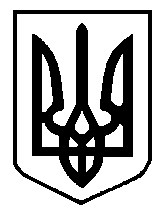 